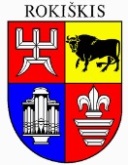 ROKIŠKIO RAJONO SAVIVALDYBĖS ADMINISTRACIJOS DIREKTORIUSĮSAKYMASDĖL ROKIŠKIO RAJONO SAVIVALDYBĖS ADMINISTRACIJOS DIREKTORIAUS 2023 M. BIRŽELIO 14 D. ĮSAKYMO NR. AV-461 „DĖL ROKIŠKIO RAJONO SAVIVALDYBĖS VISUOMENĖS SVEIKATOS RĖMIMO SPECIALIOSIOS PROGRAMOS PROJEKTŲ VERTINIMO KOMISIJOS PATVIRTINIMO“ PAKEITIMO2024 m. kovo 29 d. Nr. AV-212RokiškisPakeičiu Rokiškio rajono savivaldybės administracijos direktoriaus 2023 m. birželio 14 d. įsakymo Nr. AV-461 „Dėl Rokiškio rajono savivaldybės visuomenės sveikatos rėmimo specialiosios programos projektų vertinimo komisijos patvirtinimo“ 1 punktą ir jį išdėstau taip:„1. T v i r t i n u Rokiškio rajono savivaldybės visuomenės sveikatos rėmimo specialiosios programos projektų vertinimo komisiją:1.1. Gediminas Kriovė – Rokiškio rajono savivaldybės administracijos jaunimo reikalų koordinatorius (komisijos pirmininkas);1.2. Jurgita Blaževičiūtė – Rokiškio rajono savivaldybės administracijos Strateginio planavimo ir investicijų skyriaus vedėja( komisijos narė);1.3. Zita Juodelienė – Rokiškio rajono savivaldybės administracijos Žemės ūkio skyriaus vyriausioji specialistė (komisijos narė);1.4. Justina Kazanavičienė – Rokiškio rajono savivaldybės administracijos Kazliškio seniūnijos seniūnė (komisijos narė);1.5. Danutė Kniazytė – Rokiškio rajono savivaldybės administracijos Švietimo ir sporto skyriaus vyriausioji specialistė (komisijos narė);1.6. Rasa Pugžlienė – Rokiškio rajono savivaldybės administracijos Komunikacijos ir kultūros skyriaus vyresnioji specialistė (komisijos narė);1.7. Birutė Šlikienė – Rokiškio rajono savivaldybės administracijos Tarpinstitucinio bendradarbiavimo koordinatorė (komisijos narė).“Evelina GrėbliauskienėAdministracijos direktoriusValerijus Rancevas